CelluleSciencePrésenté àDaniel Blais Par Vincent Fecteau02École ESV2022-02-02OBERSERVATION Si on a Microscope on va parler de cellulesINTERROGATION Quelle est la différence entre une cellules (titre) animales ou végétale ?HYPOTHÈSE Je suppose que Animales est rondes Végétale il a un noyau qui n’est pas centrerEXPÉRIMENTATIONMATÉRIEL : Microscope   CellulesMANIPULATION 1 Observer avec le microscope les cellules2 Identifier les structures de cellules  RÉSULTARSIDENTFICATION A Noyau                                      d membrane nucléaireB Cytoplasme                             e cytoplasmeC Membrane cellulaire             f chloroplaste                                                     G membrane cellulaire                                                     H parois cellulosique rigideEXERCICES1-à l’aide de quel appareil peut-on observer des cellules?Un Microscope2-quelle est la plus petite unité de vie du vivant ?Cellules 3-donne deux structures cellulaires que l’on ne retrouve que chez les cellules?Chloroplaste, paroi cellulosique rigide 4-qu’est-est-ce qu’un tissu?Cellule 5-quelle caractéristique te permet de croire que les échantillons viennent du vivant ? S’adapte à son milieu6-qu’est-ce qu’un organe?TissuDISCUSSION D’après mes résultats, l’inconnu #2 est une cellule végétale parce qu’elle a une grande vacuale d’eau, son noyau n’est pas centré. La cellule animale le et il a une forme circulaire.CONCLUSION mon hypothèse est VRAIsPuisque le plus petit unité de vie est cellules.  Numéro de cellule : 1Numéro de cellule : 2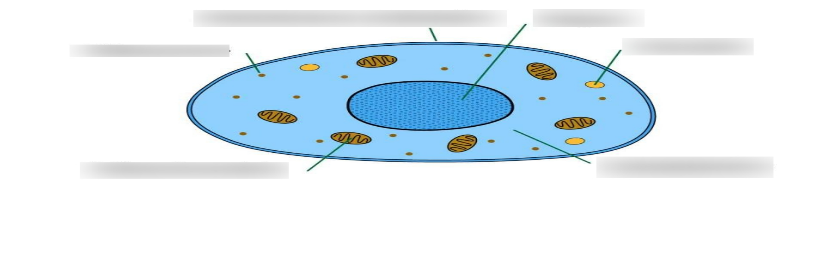 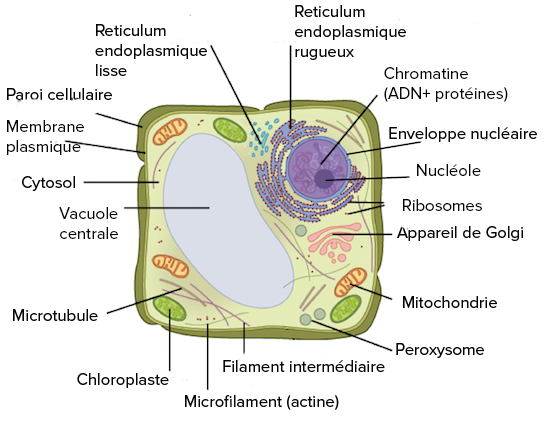 